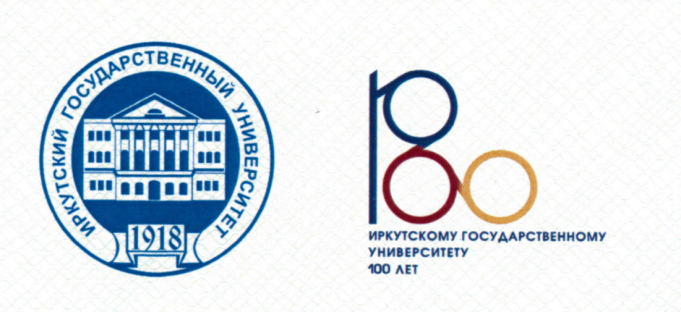 ИНФОРМАЦИОННОЕ ПИСЬМО 
Уважаемые коллеги! 
Приглашаем Вас принять участие в работе 
 III МЕЖРЕГИОНАЛЬНОЙ НАУЧНО-ПРАКТИЧЕСКОЙ КОНФЕРЕНЦИИ «СОЗДАНИЕ СПЕЦИАЛЬНЫХ УСЛОВИЙ ОБРАЗОВАНИЯ ДЛЯ ОБУЧАЮЩИХСЯ С ОГРАНИЧЕННЫМИ ВОЗМОЖНОСТЯМИ ЗДОРОВЬЯ В ОБРАЗОВАТЕЛЬНОМ ПРОСТРАНСТВЕ: РЕЗУЛЬТАТЫ, ОПЫТ, ПЕРСПЕКТИВЫ»(г. Иркутск, 2 ноября 2018 г.)Организаторы конференции: ФГБОУ ВО «Иркутский государственный университет»Педагогический институтКафедра теории и практик специального обучения и воспитанияЦель конференции: консолидация усилий науки, практики и общественности в создании специальных условий для воспитания, обучения, социализации и оздоровления детей с ограниченными возможностями здоровья  и инвалидов в рамках межведомственного взаимодействия организаций образования, здравоохранения, культуры и социального обслуживания в России и за рубежом.Тематика обсуждаемых вопросов:Международный и российский опыт помощи людям с ОВЗ.Региональная специфика развития инклюзивного образования. Профессиональная компетентность педагогов системы инклюзивного образования.	Межведомственное взаимодействие в интересах детей с ОВЗ  и инвалидностью. Организация внеурочной деятельности специальной (коррекционной) школы в условиях реализации ФГОС НОО ОВЗ  и ФГОС для обучающихся с умственной отсталостью (интеллектуальными нарушениями) . Преемственность в системе дошкольного и школьного образования детей с ОВЗ. Психолого-педагогическое сопровождение детей с ОВЗ в условиях инклюзивного образования.Маршруты помощи для людей с ОВЗ: диагностика, ранняя помощь, образование, жизнь в обществе. Развитие родительского образования в сохранении и развитии семейной культуры, участие родителей в обучении детей, развитие образовательного потенциала родителей.К участию в конференции приглашаются:  руководители и сотрудники  организаций системы дошкольного и школьного образования, центров психолого-педагогической, медицинской и социальной помощи, психолого-медико-педагогических комиссий (ПМПК); представители профессиональных сообществ, ученые и практики, занимающиеся вопросами специального и инклюзивного образования, представители органов государственной власти субъектов Российской Федерации в сфере образования, курирующие вопросы инклюзивного и специального (коррекционного) образования; представители заинтересованных общественных организаций родителей детей с ограниченными возможностями здоровья и других организаций, решающих проблемы образования, социокультурной реабилитации и психолого-педагогической поддержки, сотрудники учреждений культуры.Режим работы: 02.11. 2018 г. с 10.00 до 16.00  (регистрация участников с 9.00 до 10.00) по адресу: г. Иркутск, ул. Нижняя набережная д. 6, ФГБОУ ВО «ИГУ» Педагогический институт, актовый зал.Форма участия и взаимодействия на конференции очная и заочная: пленарные доклады, секционные обсуждения, стендовые доклады,  круглые столы, мастер-классы, учительская гостиная.Организационный взнос: очная форма участия - 350 рублей, заочная -250 рублей. Для участия в конференции необходимо до 23 октября 2018г. одномоментно выслать полный комплект документов, состоящий из файлов. Название файлов – фамилия автора (ов) (с пометкой):⁯ –  заявка участника (сведения об авторах) (приложение 1);⁯ –  материалы статьи (не менее 4-х страниц) (приложение 2).Заявку и материалы статьи  направлять по e-mail: tipsoiv2016@mail.ruПрисланные материалы будут опубликованы в сборнике конференции. Публикация материалов платная. Стоимость публикации для жителей г. Иркутска – 140 руб. за страницу, для иногородних участников – 180 руб. за страницу. Публикацию необходимо оплатить во время регистрации участников.Каждому участнику конференции будет выдан сертификат: Участника: «III Межрегиональной научно-практической конференции «Создание специальных условий образования для обучающихся с ограниченными возможностями здоровья в образовательном пространстве: результаты, опыт, перспективы». Выступающим с докладами, благодарственные письма за презентацию педагогического опыта.Организационный комитет:Афанасьева Раиса Альбертовна – зав. каф., кандидат педагогических наук, доцент – тел: +79149184216Пашинова (Шелкунова) Ольга Викторовна – кандидат педагогических наук, доцент – тел: +79149165784Приложение 1Заявка участникаIII МЕЖРЕГИОНАЛЬНОЙ НАУЧНО-ПРАКТИЧЕСКОЙ КОНФЕРЕНЦИИ «СОЗДАНИЕ СПЕЦИАЛЬНЫХ УСЛОВИЙ ОБРАЗОВАНИЯ ДЛЯ ОБУЧАЮЩИХСЯ С ОГРАНИЧЕННЫМИ ВОЗМОЖНОСТЯМИ ЗДОРОВЬЯ В ОБРАЗОВАТЕЛЬНОМ ПРОСТРАНСТВЕ: РЕЗУЛЬТАТЫ, ОПЫТ, ПЕРСПЕКТИВЫ» Приложение 2При написании и оформлении статей для печати оргкомитет конференции просит придерживаться следующих правил:Принимаются тексты, подготовленные в формате Microsoft WordДопускается использование шрифта меньшего размера (12 пунктов) в тексте таблиц, ссылок, схем, графиков, диаграмм и рисунковЕсли в статье присутствуют формулы, то рекомендуется набирать их в версии Word 2003.Образец оформления статьиСовременные подходы в работе с детьми, имеющими ограниченные возможности здоровьяИванов Иван Андреевич, кандидат технических наук, доцент Иркутского государственного университетаПетрова Антонина Павловна, студенткаИркутского государственного университетаТекст аннотации текст аннотации текст аннотации текст аннотации текст аннотации текст аннотации текст аннотации. 	[Не обязательно]Ключевые слова: перечисляются ключевые слова. 	[Не обязательно]Текст статьи. Текст статьи. Текст статьи. Текст статьи. Текст статьи. Текст статьи. Текст статьи. Текст статьи. Текст статьи. Таблица 1Этапы логопедической работы с применением музыкотерапии по коррекции нарушений речи при дизартрииТекст статьи. Текст статьи. Текст статьи. Текст статьи. Текст статьи. Текст статьи. Текст статьи. Текст статьи. Текст статьи. Литература:Первый источник.Второй источник.          Редакция оставляет за собой право на сокращение и редактирование статей.               Статьи, не отвечающие данным правилам оформления, опубликованы не будут.Организационный комитет благодарит всех участников за сотрудничество!КОНТАКТЫАдрес оргкомитета конференции: г. Иркутск, ул. Н-Набережная, 6 каб.117 
Информация о конференции размещена на сайте: http://pi.isu.ru/ru/about/depatments/specialeducation/ № п/п1.Фамилия, имя, отчество2. Организация (полное название, аббревиатура), почтовый адрес организации, контактные телефоны, факс3.Должность, степень, звание4.Название доклада5.Название статьи6.Домашний адрес, контактный телефон7.Адрес электронной почтыФормат листаA4Поляверхнее и нижнее — 2 см, левое — 3 см, правое — 1,5 смОсновной шрифтTimes New RomanРазмер шрифта основного текста12 пунктовМежстрочный интервалполуторныйВыравнивание текстапо ширинеАбзацный отступ (красная строка)1,25 смРисункив тексте статьи, без обтекания
Пожалуйста, не забывайте, что журнал печатается в черно-белом варианте!Ссылки на литературув квадратных скобках [1, с. 2], библиографический список в конце текстаОбъем*от 2 до 4 страниц№Этап коррекционной работы	Приемы коррекционной работы